Developing Fluency with Multiplication and DivisionDeveloping Fluency with Multiplication and DivisionDeveloping Fluency with Multiplication and DivisionDeveloping Fluency with Multiplication and DivisionModels with concrete materials and counts by 1s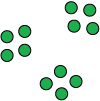 Uses skip-counting forward and backward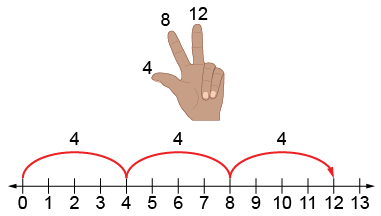 Works flexibly with numbers (e.g., uses repeated addition or subtraction, familiar facts)  4 + 4 + 4 = 12I know 2 × 4 = 8 and one more group of 4 is 12, so 3 × 4 = 12.I know 4 × 3 = 12, so 3 × 4 also 
equals 12.Fluently multiplies and divides“I just know that 3 × 4 = 12.”Observations/DocumentationObservations/DocumentationObservations/DocumentationObservations/Documentation